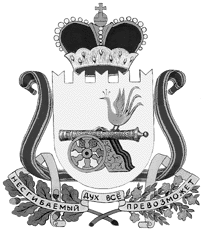 администрация муниципального образования«Вяземский район» смоленской областиПОСТАНОВЛЕНИЕот 24.05.2021 № 697 В соответствии с Федеральным законом от 06.10.2003 года № 131-ФЗ                    «Об общих принципах организации местного самоуправления в Российской Федерации», Порядком принятия решения о разработке муниципальных программ, их формирования и реализации и Порядка проведения оценки эффективности реализации муниципальных программ, утвержденным постановлением Администрации муниципального образования «Вяземский район» Смоленской области от 11.11.2016 № 1810 «Об утверждении Порядка принятия решения о разработке муниципальных программ, их формирования и реализации и Порядка проведения оценки эффективности реализации муниципальных программ» Администрация муниципального образования «Вяземский район» Смоленской области постановляет:1. Внести изменения в муниципальную программу «Развитие дорожно-транспортного комплекса муниципального образования «Вяземский район» Смоленской области», утвержденную постановлением Администрации муниципального образования «Вяземский район» Смоленской области                            от 31.12.2014 № 2053 (в редакции постановлений Администрации муниципального образования «Вяземский район» Смоленской области                           от 20.11.2015 № 2151, от 14.12.2015 № 2331, от 29.12.2015 № 2473, от 25.02.2016 № 217, от 26.04.2016 № 599, от 30.09.2016 № 1560, от 27.10.2016 № 1746,                   от 30.12.2016 № 2319, от 31.03.2017 № 615, от 23.06.2017 № 1317, от 22.12.2017  № 2616, от 05.02.2018 № 187, от 22.05.2018 № 979, от 17.09.2018 №1737,                    от 29.12.2018 №2562, от 04.03.2019 №404, от 25.06.2019 №1067, от 10.10.2019 №1697, от 10.02.2020 №168, от 02.06.2020 № 720, от 31.03.2021 №416) следующие изменения:1.1. В паспорте муниципальной программы «Развитие дорожно-транспортного комплекса муниципального образования «Вяземский район» Смоленской области» позицию «Объемы ассигнований муниципальной программы (по итогам реализации и в разрезе источников финансирования)» изложить   в следующей редакции: 1.2. В раздел 2 «Приоритеты муниципальной политики в сфере реализации муниципальной программы, цели, целевые показатели, описание ожидаемых конечных результатов, сроки и этапы реализации муниципальной программы» внести следующие изменения:- слова «Сроки реализации муниципальной программы – 2015–2017 годы.» заменить словами «Сроки реализации муниципальной программы – 2015–2023 годы.».1.3. Раздел 4 «Обоснование ресурсного обеспечения муниципальной программы» изложить в следующей редакции:«4. Обоснование ресурсного обеспечения муниципальной программы»Общий объем средств, предусмотренных на реализацию программы, составляет: 520 720 809,95 руб.в том числе по годам:2015 год – 12 930 800,00 руб.;2016 год – 72 142 860,95 руб.;2017 год – 47 249 931,00 руб.;2018 год – 23 009 030,00 руб.;2019 год – 36 212 697,00 руб.;2020 год – 40 590 791,00 руб.;2021 год –  65 083 300,00 руб.;2022 год – 111 535 700,00 руб.;2023 год – 111 965 700,00 руб.В разрезе источников финансирования:Областной бюджет – 409 435 741,00 руб.в том числе по годам:2015 год – 1 500 000,00 руб.;2016 год – 57 494 400,00 руб.;2017 год – 26 339 567,00 руб.;2018 год – 13 773 078,00 руб.;2019 год – 26 315 497,00 руб.;2020 год – 30 067 199,00 руб.;2021 год – 53 946000,00 руб.;2022 год – 100 000 000,00 руб.;2023 год – 100 000 000,00 руб.Федеральный бюджет - 9 984 300,00 руб.в том числе по годам:2015 год – 0,00 руб.;2016 год – 0,00 руб.;2017 год – 9 984 300,00 руб.;2018 год – 0,00 руб.;2019 год – 0,00 руб.;2020 год – 0, 00 руб.;2021 год – 0, 00 руб.;2022 год – 0, 00 руб.;2023 год – 0,00 руб.Бюджет муниципального образования «Вяземский район» Смоленской области – 101 300 768,95 руб.в том числе по годам:2015 год – 11 430 800,00 руб.;2016 год – 14 648 460,95 руб.;2017 год – 10 926 064,00 руб.;2018 год – 9 235 952,00 руб.;2019 год – 9 897 200,00 руб.;2020 год –10 523 592,00 руб.;2021 год –11 137 300,00 руб.;2022 год –11 535 700,00 руб.;2023 год – 11 965 700,00 руб.          1.4. В подпрограмме 2 «Дорожное хозяйство»:1.4.1 В паспорте позицию «Объемы ассигнований подпрограммы                                    (по итогам реализации и в разрезе источников финансирования)» изложить   в следующей редакции:1.4.2. Раздел 4 «Обоснование ресурсного обеспечения подпрограммы» изложить в следующей редакции:«4. Обоснование ресурсного обеспечения подпрограммы»Финансирование программных мероприятий планируется осуществлять                         за счет средств дорожного фонда муниципального образования «Вяземский район» Смоленской области.  Общий объем средств, предусмотренных на реализацию подпрограммы 2 «Дорожное хозяйство» составляет 510 306 741,00 в том числе по годам:2015 год – 8 559 900,00 руб.2016 год – 68 759 100, 00 руб.;2017 год – 45 300 467,00 руб.;2018 год – 22 649 878,00 руб.;2019 год – 36 212 697,00 руб.;2020 год – 40 239 999,00 руб.;2021 год –  65 083 300,00 руб.;2022 год – 111 535 700,00 руб.;2023 год – 111 965 700,00 руб.В разрезе источников финансирования:областной бюджет – 409 435 741,00 руб.в том числе по годам:2015 год – 1 500 000,00 руб.;2016 год – 57 494 400,00 руб.;2017 год – 26 339 567,00 руб.;2018 год – 13 773 078,00 руб.;2019 год – 26 315 497,00 руб.;2020 год – 30 067 199, 00 руб.;2021 год –  53 946 000,00 руб.;2022 год – 100 000 000,00 руб.;2023 год – 100 000 000,00 руб.Федеральный бюджет - 9 984 300,00 руб.в том числе по годам:2015 год – 0,00 руб.;2016 год – 0,00 руб.;2017 год – 9 984 300,00 руб.;2018 год – 0,00 руб.;2019 год – 0,00 руб.;2020 год – 0, 00 руб.;2021 год – 0, 00 руб.;2022 год – 0, 00 руб.;2023 год – 0,00 руб.Бюджет муниципального образования «Вяземский район» Смоленской области – 90 886 700,00 руб.в том числе по годам:2015 год – 7 059 900,00 руб.;2016 год – 11 264 700,00 руб.;2017 год – 8 976 600,00 руб.;2018 год – 8 876 800,00 руб.;2019 год – 9 897 200,00 руб.;2020 год – 10 172 800,00 руб.;2021 год – 11 137 300,00 руб.;2022 год – 11 535 700,00 руб.;2023 год  -  11 965 700,00 руб.Ресурсное обеспечение реализации муниципальной программы может быть скорректировано в течение периода ее действия с учетом ежегодного утверждения бюджета муниципального образования  на очередной финансовый год и плановый период.2. План реализации муниципальной программы «Развитие дорожно-транспортного комплекса муниципального образования «Вяземский район» Смоленской области»  на 2021 год, плановый период 2022-2023 годы изложить в новой редакции приложению № 1.  3. Опубликовать настоящее постановление в газете «Вяземский вестник» и разместить на сайте Администрации муниципального образования «Вяземский район» Смоленской области.4. Контроль за исполнением данного постановления возложить на первого заместителя Главы муниципального образования «Вяземский район» Смоленской области Беленко В.П.Глава муниципального образования«Вяземский район» Смоленской области                                         И.В. ДемидоваПлан реализации муниципальной программы «Развитие дорожно-транспортного комплекса муниципального образования «Вяземский район» Смоленской области» на 2021 год, плановый период 2022-2023 годыВизы:           Заместитель Главы            Муниципального образования             «Вяземский район» Смоленской области                    В.Г. Лосев  ______________________г.           И.о. начальника юридического отдела                        Г.И. Скорикова___________________ г.           Начальник финансового управления                           Л.Г. Черепкова__________________г.           Председатель комитета            экономического развития                                              А. О. Фирсов ____________________г.           Главный специалист отдела            муниципальной службы                                               Л.В. Икатова   ____________________ г.           Начальник управления            ЖКХ, транспорта и дорожного хозяйства                  С.В. Цурков  _____________________г.          Исполнитель С.В. Цурков  2-38-85  __________________________ г.          Разработчик Т.А. Пушкарева 5-36-96 _________________________г.       Разослать: прокуратура, юр.отделу, фин. управлению управлению ЖКХ, транспорта и дорожного хозяйства, отдел бух. учета, регистр, газета, на сайт.          Экз. 5          Версия на бумажном носителе идентична версии электронной _________________________           Версия на бумажном носителе направлена в прокуратуру  _____________________________О внесении изменений                                      в муниципальную программу «Развитие дорожно-транспортного комплекса муниципального образования «Вяземский район» Смоленской области»                        Объемы ассигнований муниципальной программы (по годам реализации и в разрезе источников финансирования)Общий объем средств, предусмотренных на реализацию программы, составляет: 520 720 809,95 руб.в том числе по годам:2015 год – 12 930 800,00 руб.;2016 год – 72 142 860,95 руб.;2017 год – 47 249 931,00 руб.;2018 год – 23 009 030,00 руб.;2019 год – 36 212 697,00 руб.;2020 год – 40 590 791,00 руб.;2021 год – 65 083 300,00 руб.;2022 год – 111 535 700,00 руб.;2023 год – 111 965 700,00 руб.В разрезе источников финансирования:Областной бюджет – 409 435 741,00 руб.в том числе по годам:2015 год – 1 500 000,00 руб.;2016 год – 57 494 400,00 руб.;2017 год – 26 339 567,00 руб.;2018 год – 13 773 078,00 руб.;2019 год – 26 315 497,00 руб.;2020 год – 30 067 199,00 руб.;2021 год – 53 946 000,00 руб.;2022 год – 100 000 000,00 руб.;2023 год -  100 000 000,00 руб.Федеральный бюджет - 9 984 300,00 руб.в том числе по годам:2015 год – 0,00 руб.;2016 год – 0,00 руб.;2017 год – 9 984 300,00 руб.;2018 год – 0,00 руб.;2019 год – 0,00 руб.;2020 год – 0, 00 руб.;2021 год – 0, 00 руб.;2022 год – 0, 00 руб.;2023 год – 0,00 руб.бюджет муниципального образования «Вяземский район» Смоленской области – 101 300 768,95 руб.в том числе по годам:2015 год – 11 430 800,00 руб.;2016 год – 14 648 460,95 руб.; 2017 год – 10 926 064,00 руб.;2018 год – 9 235 952,00 руб.;2019 год – 9 897 200,00 руб.;2020 год –10 523 592,00 руб.;2021 год – 11 137 300,00 руб.;2022 год – 11 535 700,00 руб.;2023 год -  11 965 700,00 руб.Объемы ассигнований подпрограммы (по годам реализации и в разрезе источников финансирования)Общий объем средств, предусмотренных на реализацию подпрограммы 2 составляет                           510 306 741,00 руб. в том числе по годам:2015 год – 8 559 900,00 руб.2016 год – 68 759 100, 00 руб.;2017 год – 45 300 467,00 руб.;2018 год – 22 649 878,00 руб.;2019 год – 36 212 697,00 руб.;2020 год – 40 239 999,00 руб.;2021 год – 65 083 300,00 руб.;2022 год – 111 535 700,00 руб.;2023 год – 111 965 700,00 руб.В разрезе источников финансирования:областной бюджет – 409 435 741,00 руб.в том числе по годам:2015 год – 1 500 000,00 руб.;2016 год – 57 494 400,00 руб.;2017 год – 26 339 567,00 руб.;2018 год – 13 773 078,00 руб.;2019 год – 26 315 497,00 руб.;2020 год – 30 067 199, 00 руб.;2021 год – 53 946 000, 00 руб.;2022 год – 100 000 000,00 руб.;2023 год – 100 000 000,00 руб.Федеральный бюджет - 9 984 300,00 руб.в том числе по годам:2015 год – 0,00 руб.;2016 год – 0,00 руб.;2017 год – 9 984 300,00 руб.;2018 год – 0,00 руб.;2019 год – 0,00 руб.;2020 год – 0, 00 руб.;2021 год – 0, 00 руб.;2022 год – 0, 00 руб.;2023 год – 0,00 руб.Бюджет муниципального образования «Вяземский район» Смоленской области – 90 886 700,00 руб.в том числе по годам:2015 год – 7 059 900,00 руб.;2016 год – 11 264 700,00 руб.;2017 год – 8 976 600,00 руб.;2018 год – 8 876 800,00 руб.;2019 год – 9 897 200,00 руб.;2020 год – 10 172 800,00 руб.;2021 год – 11 137 300,00 руб.;2022 год – 11 535 700,00 руб.;2023 год – 11 965 700,00 руб.Приложение № 1 к муниципальной программе «Развитие дорожно-транспортного комплекса муниципального образования «Вяземский район» Смоленской области» от 31.12.2014 № 2053 (в редакции постановлений Администрации муниципального образования «Вяземский район» Смоленской области от 20.11.2015 № 2151, от 14.12.2015 № 2331, от 29.12.2015 № 2473, от 25.02.2016  № 217, от 26.04.2016 № 599,   от 30.09.2016 № 1560, от 27.10.2016                    № 1746, от 30.12.2016 № 2319,  от 31.03.2017 № 615, от 23.06.2017 № 1317, от 22.12.2017 № 2616, от 05.02.2018 № 187, от 22.05.2018 № 979, от 17.09.2018 №1737, от 29.12.2018 № 2562, от 04.03.2019 №404, от 25.06.2019 №1067, от 10.10.2019 №1697, от 10.02.2020 №168, от 02.06.2020 № 720, от 31.03.2021          № 416, от 24.05.2021  № 697)НаименованиеНаименованиеИсполнитель мероприятияИсточники финансового обеспечения (расшифровать)Объем средств на реализацию муниципальной программы на отчетный год и плановый период, рублейОбъем средств на реализацию муниципальной программы на отчетный год и плановый период, рублейОбъем средств на реализацию муниципальной программы на отчетный год и плановый период, рублейОбъем средств на реализацию муниципальной программы на отчетный год и плановый период, рублейОбъем средств на реализацию муниципальной программы на отчетный год и плановый период, рублейПланируемое значение показателей на реализацию муниципальной программы на отчетный год и плановый периодПланируемое значение показателей на реализацию муниципальной программы на отчетный год и плановый периодПланируемое значение показателей на реализацию муниципальной программы на отчетный год и плановый периодПланируемое значение показателей на реализацию муниципальной программы на отчетный год и плановый периодПланируемое значение показателей на реализацию муниципальной программы на отчетный год и плановый периодПланируемое значение показателей на реализацию муниципальной программы на отчетный год и плановый периодПланируемое значение показателей на реализацию муниципальной программы на отчетный год и плановый периодНаименованиеНаименованиеИсполнитель мероприятияИсточники финансового обеспечения (расшифровать)всеговсего202120222022202320232021202120222022202320232023Цель муниципальной программы: Обеспечение охраны жизни, здоровья граждан и их имущества, гарантий их законных прав на безопасные условия движения на дорогах.Цель муниципальной программы: Обеспечение охраны жизни, здоровья граждан и их имущества, гарантий их законных прав на безопасные условия движения на дорогах.Цель муниципальной программы: Обеспечение охраны жизни, здоровья граждан и их имущества, гарантий их законных прав на безопасные условия движения на дорогах.Цель муниципальной программы: Обеспечение охраны жизни, здоровья граждан и их имущества, гарантий их законных прав на безопасные условия движения на дорогах.Цель муниципальной программы: Обеспечение охраны жизни, здоровья граждан и их имущества, гарантий их законных прав на безопасные условия движения на дорогах.Цель муниципальной программы: Обеспечение охраны жизни, здоровья граждан и их имущества, гарантий их законных прав на безопасные условия движения на дорогах.Цель муниципальной программы: Обеспечение охраны жизни, здоровья граждан и их имущества, гарантий их законных прав на безопасные условия движения на дорогах.Цель муниципальной программы: Обеспечение охраны жизни, здоровья граждан и их имущества, гарантий их законных прав на безопасные условия движения на дорогах.Цель муниципальной программы: Обеспечение охраны жизни, здоровья граждан и их имущества, гарантий их законных прав на безопасные условия движения на дорогах.Цель муниципальной программы: Обеспечение охраны жизни, здоровья граждан и их имущества, гарантий их законных прав на безопасные условия движения на дорогах.Цель муниципальной программы: Обеспечение охраны жизни, здоровья граждан и их имущества, гарантий их законных прав на безопасные условия движения на дорогах.Цель муниципальной программы: Обеспечение охраны жизни, здоровья граждан и их имущества, гарантий их законных прав на безопасные условия движения на дорогах.Цель муниципальной программы: Обеспечение охраны жизни, здоровья граждан и их имущества, гарантий их законных прав на безопасные условия движения на дорогах.Цель муниципальной программы: Обеспечение охраны жизни, здоровья граждан и их имущества, гарантий их законных прав на безопасные условия движения на дорогах.Цель муниципальной программы: Обеспечение охраны жизни, здоровья граждан и их имущества, гарантий их законных прав на безопасные условия движения на дорогах.Цель муниципальной программы: Обеспечение охраны жизни, здоровья граждан и их имущества, гарантий их законных прав на безопасные условия движения на дорогах.Цель муниципальной программы: Обеспечение охраны жизни, здоровья граждан и их имущества, гарантий их законных прав на безопасные условия движения на дорогах.Цель муниципальной программы: Обеспечение охраны жизни, здоровья граждан и их имущества, гарантий их законных прав на безопасные условия движения на дорогах.Подпрограмма 1 «Создание условий для обеспечения транспортного обслуживания населения автомобильным транспортом на пригородных маршрутах на территории муниципального образования»Подпрограмма 1 «Создание условий для обеспечения транспортного обслуживания населения автомобильным транспортом на пригородных маршрутах на территории муниципального образования»Подпрограмма 1 «Создание условий для обеспечения транспортного обслуживания населения автомобильным транспортом на пригородных маршрутах на территории муниципального образования»Подпрограмма 1 «Создание условий для обеспечения транспортного обслуживания населения автомобильным транспортом на пригородных маршрутах на территории муниципального образования»Подпрограмма 1 «Создание условий для обеспечения транспортного обслуживания населения автомобильным транспортом на пригородных маршрутах на территории муниципального образования»Подпрограмма 1 «Создание условий для обеспечения транспортного обслуживания населения автомобильным транспортом на пригородных маршрутах на территории муниципального образования»Подпрограмма 1 «Создание условий для обеспечения транспортного обслуживания населения автомобильным транспортом на пригородных маршрутах на территории муниципального образования»Подпрограмма 1 «Создание условий для обеспечения транспортного обслуживания населения автомобильным транспортом на пригородных маршрутах на территории муниципального образования»Подпрограмма 1 «Создание условий для обеспечения транспортного обслуживания населения автомобильным транспортом на пригородных маршрутах на территории муниципального образования»Подпрограмма 1 «Создание условий для обеспечения транспортного обслуживания населения автомобильным транспортом на пригородных маршрутах на территории муниципального образования»Подпрограмма 1 «Создание условий для обеспечения транспортного обслуживания населения автомобильным транспортом на пригородных маршрутах на территории муниципального образования»Подпрограмма 1 «Создание условий для обеспечения транспортного обслуживания населения автомобильным транспортом на пригородных маршрутах на территории муниципального образования»Подпрограмма 1 «Создание условий для обеспечения транспортного обслуживания населения автомобильным транспортом на пригородных маршрутах на территории муниципального образования»Подпрограмма 1 «Создание условий для обеспечения транспортного обслуживания населения автомобильным транспортом на пригородных маршрутах на территории муниципального образования»Подпрограмма 1 «Создание условий для обеспечения транспортного обслуживания населения автомобильным транспортом на пригородных маршрутах на территории муниципального образования»Подпрограмма 1 «Создание условий для обеспечения транспортного обслуживания населения автомобильным транспортом на пригородных маршрутах на территории муниципального образования»Подпрограмма 1 «Создание условий для обеспечения транспортного обслуживания населения автомобильным транспортом на пригородных маршрутах на территории муниципального образования»Подпрограмма 1 «Создание условий для обеспечения транспортного обслуживания населения автомобильным транспортом на пригородных маршрутах на территории муниципального образования»Цель подпрограммы 1:  Совершенствование и развитие транспортной инфраструктуры в  соответствии  с потребностями  населения,  обеспечение технического состояния и пропускной способности дорожной  сети,  поддержание  на необходимом уровне и улучшение потребительских свойств автомобильных   дорог общего пользования местного значенияЦель подпрограммы 1:  Совершенствование и развитие транспортной инфраструктуры в  соответствии  с потребностями  населения,  обеспечение технического состояния и пропускной способности дорожной  сети,  поддержание  на необходимом уровне и улучшение потребительских свойств автомобильных   дорог общего пользования местного значенияЦель подпрограммы 1:  Совершенствование и развитие транспортной инфраструктуры в  соответствии  с потребностями  населения,  обеспечение технического состояния и пропускной способности дорожной  сети,  поддержание  на необходимом уровне и улучшение потребительских свойств автомобильных   дорог общего пользования местного значенияЦель подпрограммы 1:  Совершенствование и развитие транспортной инфраструктуры в  соответствии  с потребностями  населения,  обеспечение технического состояния и пропускной способности дорожной  сети,  поддержание  на необходимом уровне и улучшение потребительских свойств автомобильных   дорог общего пользования местного значенияЦель подпрограммы 1:  Совершенствование и развитие транспортной инфраструктуры в  соответствии  с потребностями  населения,  обеспечение технического состояния и пропускной способности дорожной  сети,  поддержание  на необходимом уровне и улучшение потребительских свойств автомобильных   дорог общего пользования местного значенияЦель подпрограммы 1:  Совершенствование и развитие транспортной инфраструктуры в  соответствии  с потребностями  населения,  обеспечение технического состояния и пропускной способности дорожной  сети,  поддержание  на необходимом уровне и улучшение потребительских свойств автомобильных   дорог общего пользования местного значенияЦель подпрограммы 1:  Совершенствование и развитие транспортной инфраструктуры в  соответствии  с потребностями  населения,  обеспечение технического состояния и пропускной способности дорожной  сети,  поддержание  на необходимом уровне и улучшение потребительских свойств автомобильных   дорог общего пользования местного значенияЦель подпрограммы 1:  Совершенствование и развитие транспортной инфраструктуры в  соответствии  с потребностями  населения,  обеспечение технического состояния и пропускной способности дорожной  сети,  поддержание  на необходимом уровне и улучшение потребительских свойств автомобильных   дорог общего пользования местного значенияЦель подпрограммы 1:  Совершенствование и развитие транспортной инфраструктуры в  соответствии  с потребностями  населения,  обеспечение технического состояния и пропускной способности дорожной  сети,  поддержание  на необходимом уровне и улучшение потребительских свойств автомобильных   дорог общего пользования местного значенияЦель подпрограммы 1:  Совершенствование и развитие транспортной инфраструктуры в  соответствии  с потребностями  населения,  обеспечение технического состояния и пропускной способности дорожной  сети,  поддержание  на необходимом уровне и улучшение потребительских свойств автомобильных   дорог общего пользования местного значенияЦель подпрограммы 1:  Совершенствование и развитие транспортной инфраструктуры в  соответствии  с потребностями  населения,  обеспечение технического состояния и пропускной способности дорожной  сети,  поддержание  на необходимом уровне и улучшение потребительских свойств автомобильных   дорог общего пользования местного значенияЦель подпрограммы 1:  Совершенствование и развитие транспортной инфраструктуры в  соответствии  с потребностями  населения,  обеспечение технического состояния и пропускной способности дорожной  сети,  поддержание  на необходимом уровне и улучшение потребительских свойств автомобильных   дорог общего пользования местного значенияЦель подпрограммы 1:  Совершенствование и развитие транспортной инфраструктуры в  соответствии  с потребностями  населения,  обеспечение технического состояния и пропускной способности дорожной  сети,  поддержание  на необходимом уровне и улучшение потребительских свойств автомобильных   дорог общего пользования местного значенияЦель подпрограммы 1:  Совершенствование и развитие транспортной инфраструктуры в  соответствии  с потребностями  населения,  обеспечение технического состояния и пропускной способности дорожной  сети,  поддержание  на необходимом уровне и улучшение потребительских свойств автомобильных   дорог общего пользования местного значенияЦель подпрограммы 1:  Совершенствование и развитие транспортной инфраструктуры в  соответствии  с потребностями  населения,  обеспечение технического состояния и пропускной способности дорожной  сети,  поддержание  на необходимом уровне и улучшение потребительских свойств автомобильных   дорог общего пользования местного значенияЦель подпрограммы 1:  Совершенствование и развитие транспортной инфраструктуры в  соответствии  с потребностями  населения,  обеспечение технического состояния и пропускной способности дорожной  сети,  поддержание  на необходимом уровне и улучшение потребительских свойств автомобильных   дорог общего пользования местного значенияЦель подпрограммы 1:  Совершенствование и развитие транспортной инфраструктуры в  соответствии  с потребностями  населения,  обеспечение технического состояния и пропускной способности дорожной  сети,  поддержание  на необходимом уровне и улучшение потребительских свойств автомобильных   дорог общего пользования местного значенияЦель подпрограммы 1:  Совершенствование и развитие транспортной инфраструктуры в  соответствии  с потребностями  населения,  обеспечение технического состояния и пропускной способности дорожной  сети,  поддержание  на необходимом уровне и улучшение потребительских свойств автомобильных   дорог общего пользования местного значенияОсновное мероприятие 1 подпрограммы 1 «Предоставление населению качественных и доступных перевозок автомобильным транспортом на пригородных маршрутах на территории муниципального образования»Основное мероприятие 1 подпрограммы 1 «Предоставление населению качественных и доступных перевозок автомобильным транспортом на пригородных маршрутах на территории муниципального образования»Основное мероприятие 1 подпрограммы 1 «Предоставление населению качественных и доступных перевозок автомобильным транспортом на пригородных маршрутах на территории муниципального образования»Основное мероприятие 1 подпрограммы 1 «Предоставление населению качественных и доступных перевозок автомобильным транспортом на пригородных маршрутах на территории муниципального образования»Основное мероприятие 1 подпрограммы 1 «Предоставление населению качественных и доступных перевозок автомобильным транспортом на пригородных маршрутах на территории муниципального образования»Основное мероприятие 1 подпрограммы 1 «Предоставление населению качественных и доступных перевозок автомобильным транспортом на пригородных маршрутах на территории муниципального образования»Основное мероприятие 1 подпрограммы 1 «Предоставление населению качественных и доступных перевозок автомобильным транспортом на пригородных маршрутах на территории муниципального образования»Основное мероприятие 1 подпрограммы 1 «Предоставление населению качественных и доступных перевозок автомобильным транспортом на пригородных маршрутах на территории муниципального образования»Основное мероприятие 1 подпрограммы 1 «Предоставление населению качественных и доступных перевозок автомобильным транспортом на пригородных маршрутах на территории муниципального образования»Основное мероприятие 1 подпрограммы 1 «Предоставление населению качественных и доступных перевозок автомобильным транспортом на пригородных маршрутах на территории муниципального образования»Основное мероприятие 1 подпрограммы 1 «Предоставление населению качественных и доступных перевозок автомобильным транспортом на пригородных маршрутах на территории муниципального образования»Основное мероприятие 1 подпрограммы 1 «Предоставление населению качественных и доступных перевозок автомобильным транспортом на пригородных маршрутах на территории муниципального образования»Основное мероприятие 1 подпрограммы 1 «Предоставление населению качественных и доступных перевозок автомобильным транспортом на пригородных маршрутах на территории муниципального образования»Основное мероприятие 1 подпрограммы 1 «Предоставление населению качественных и доступных перевозок автомобильным транспортом на пригородных маршрутах на территории муниципального образования»Основное мероприятие 1 подпрограммы 1 «Предоставление населению качественных и доступных перевозок автомобильным транспортом на пригородных маршрутах на территории муниципального образования»Основное мероприятие 1 подпрограммы 1 «Предоставление населению качественных и доступных перевозок автомобильным транспортом на пригородных маршрутах на территории муниципального образования»Основное мероприятие 1 подпрограммы 1 «Предоставление населению качественных и доступных перевозок автомобильным транспортом на пригородных маршрутах на территории муниципального образования»Основное мероприятие 1 подпрограммы 1 «Предоставление населению качественных и доступных перевозок автомобильным транспортом на пригородных маршрутах на территории муниципального образования»Показатель 1 Количество пригородных маршрутов, шт.хххххххххх2121222222Показатель 2Количество пригородных рейсов, шт.хххххххххх         30 000         30 00030 05030 05030 100Показатель 3Количество пассажиров, перевезенных в сельские поселения, чел.хххххххххх2 150 0002 150 0002 160 0002 160 0002 165 0001.1Мероприятие 1Создание условий для обеспечения транспортного обслуживания населения автомобильным транспортом на пригородных маршрутах на территории муниципального образования (Субсидия на возмещение недополученных доходов в связи с оказанием услуг. связанных с осуществлением регулярных перевозок по муниципальным маршрутам)Администрация муниципального образования «Вяземский район» Смоленской областиУправление жилищно-коммунального хозяйства, транспорта и дорожного хозяйстваБюджет муниципального образования «Вяземский район»0,000,000,000,000,000,00хх           х           х          х          ххИтого по основному мероприятию 1 подпрограммы 1В том числе:средства бюджета муниципального образования «Вяземский район» Итого по основному мероприятию 1 подпрограммы 1В том числе:средства бюджета муниципального образования «Вяземский район» Итого по основному мероприятию 1 подпрограммы 1В том числе:средства бюджета муниципального образования «Вяземский район» Итого по основному мероприятию 1 подпрограммы 1В том числе:средства бюджета муниципального образования «Вяземский район» 0,000,000,000,000,000,000.000.000.000.000.000.0000хххххИтого по подпрограмме 1В том числе: средства бюджета муниципального образования «Вяземский район» (дорожный фонд)Итого по подпрограмме 1В том числе: средства бюджета муниципального образования «Вяземский район» (дорожный фонд)Итого по подпрограмме 1В том числе: средства бюджета муниципального образования «Вяземский район» (дорожный фонд)Итого по подпрограмме 1В том числе: средства бюджета муниципального образования «Вяземский район» (дорожный фонд)0,000,000,000,000,000,000.000.000.000.000.000.0000хххххПодпрограмма 2 «Дорожное хозяйство»Подпрограмма 2 «Дорожное хозяйство»Подпрограмма 2 «Дорожное хозяйство»Подпрограмма 2 «Дорожное хозяйство»Подпрограмма 2 «Дорожное хозяйство»Подпрограмма 2 «Дорожное хозяйство»Подпрограмма 2 «Дорожное хозяйство»Подпрограмма 2 «Дорожное хозяйство»Подпрограмма 2 «Дорожное хозяйство»Подпрограмма 2 «Дорожное хозяйство»Подпрограмма 2 «Дорожное хозяйство»Подпрограмма 2 «Дорожное хозяйство»Подпрограмма 2 «Дорожное хозяйство»Подпрограмма 2 «Дорожное хозяйство»Подпрограмма 2 «Дорожное хозяйство»Подпрограмма 2 «Дорожное хозяйство»Подпрограмма 2 «Дорожное хозяйство»Подпрограмма 2 «Дорожное хозяйство»Цель подпрограммы 2: обеспечение сохранности и развития автомобильных дорог местного значения, улучшение их технического состояния, улучшение транспортной связи между населенными пунктами района, повышение доступности и качества услуг пассажирского транспорта для населения, повышение уровня безопасности дорожного движения.Цель подпрограммы 2: обеспечение сохранности и развития автомобильных дорог местного значения, улучшение их технического состояния, улучшение транспортной связи между населенными пунктами района, повышение доступности и качества услуг пассажирского транспорта для населения, повышение уровня безопасности дорожного движения.Цель подпрограммы 2: обеспечение сохранности и развития автомобильных дорог местного значения, улучшение их технического состояния, улучшение транспортной связи между населенными пунктами района, повышение доступности и качества услуг пассажирского транспорта для населения, повышение уровня безопасности дорожного движения.Цель подпрограммы 2: обеспечение сохранности и развития автомобильных дорог местного значения, улучшение их технического состояния, улучшение транспортной связи между населенными пунктами района, повышение доступности и качества услуг пассажирского транспорта для населения, повышение уровня безопасности дорожного движения.Цель подпрограммы 2: обеспечение сохранности и развития автомобильных дорог местного значения, улучшение их технического состояния, улучшение транспортной связи между населенными пунктами района, повышение доступности и качества услуг пассажирского транспорта для населения, повышение уровня безопасности дорожного движения.Цель подпрограммы 2: обеспечение сохранности и развития автомобильных дорог местного значения, улучшение их технического состояния, улучшение транспортной связи между населенными пунктами района, повышение доступности и качества услуг пассажирского транспорта для населения, повышение уровня безопасности дорожного движения.Цель подпрограммы 2: обеспечение сохранности и развития автомобильных дорог местного значения, улучшение их технического состояния, улучшение транспортной связи между населенными пунктами района, повышение доступности и качества услуг пассажирского транспорта для населения, повышение уровня безопасности дорожного движения.Цель подпрограммы 2: обеспечение сохранности и развития автомобильных дорог местного значения, улучшение их технического состояния, улучшение транспортной связи между населенными пунктами района, повышение доступности и качества услуг пассажирского транспорта для населения, повышение уровня безопасности дорожного движения.Цель подпрограммы 2: обеспечение сохранности и развития автомобильных дорог местного значения, улучшение их технического состояния, улучшение транспортной связи между населенными пунктами района, повышение доступности и качества услуг пассажирского транспорта для населения, повышение уровня безопасности дорожного движения.Цель подпрограммы 2: обеспечение сохранности и развития автомобильных дорог местного значения, улучшение их технического состояния, улучшение транспортной связи между населенными пунктами района, повышение доступности и качества услуг пассажирского транспорта для населения, повышение уровня безопасности дорожного движения.Цель подпрограммы 2: обеспечение сохранности и развития автомобильных дорог местного значения, улучшение их технического состояния, улучшение транспортной связи между населенными пунктами района, повышение доступности и качества услуг пассажирского транспорта для населения, повышение уровня безопасности дорожного движения.Цель подпрограммы 2: обеспечение сохранности и развития автомобильных дорог местного значения, улучшение их технического состояния, улучшение транспортной связи между населенными пунктами района, повышение доступности и качества услуг пассажирского транспорта для населения, повышение уровня безопасности дорожного движения.Цель подпрограммы 2: обеспечение сохранности и развития автомобильных дорог местного значения, улучшение их технического состояния, улучшение транспортной связи между населенными пунктами района, повышение доступности и качества услуг пассажирского транспорта для населения, повышение уровня безопасности дорожного движения.Цель подпрограммы 2: обеспечение сохранности и развития автомобильных дорог местного значения, улучшение их технического состояния, улучшение транспортной связи между населенными пунктами района, повышение доступности и качества услуг пассажирского транспорта для населения, повышение уровня безопасности дорожного движения.Цель подпрограммы 2: обеспечение сохранности и развития автомобильных дорог местного значения, улучшение их технического состояния, улучшение транспортной связи между населенными пунктами района, повышение доступности и качества услуг пассажирского транспорта для населения, повышение уровня безопасности дорожного движения.Цель подпрограммы 2: обеспечение сохранности и развития автомобильных дорог местного значения, улучшение их технического состояния, улучшение транспортной связи между населенными пунктами района, повышение доступности и качества услуг пассажирского транспорта для населения, повышение уровня безопасности дорожного движения.Цель подпрограммы 2: обеспечение сохранности и развития автомобильных дорог местного значения, улучшение их технического состояния, улучшение транспортной связи между населенными пунктами района, повышение доступности и качества услуг пассажирского транспорта для населения, повышение уровня безопасности дорожного движения.Цель подпрограммы 2: обеспечение сохранности и развития автомобильных дорог местного значения, улучшение их технического состояния, улучшение транспортной связи между населенными пунктами района, повышение доступности и качества услуг пассажирского транспорта для населения, повышение уровня безопасности дорожного движения.Основное мероприятие 1 подпрограммы 2 «Капитальный ремонт, ремонт и содержание автомобильных дорог общего пользования межмуниципального значения»Основное мероприятие 1 подпрограммы 2 «Капитальный ремонт, ремонт и содержание автомобильных дорог общего пользования межмуниципального значения»Основное мероприятие 1 подпрограммы 2 «Капитальный ремонт, ремонт и содержание автомобильных дорог общего пользования межмуниципального значения»Основное мероприятие 1 подпрограммы 2 «Капитальный ремонт, ремонт и содержание автомобильных дорог общего пользования межмуниципального значения»Основное мероприятие 1 подпрограммы 2 «Капитальный ремонт, ремонт и содержание автомобильных дорог общего пользования межмуниципального значения»Основное мероприятие 1 подпрограммы 2 «Капитальный ремонт, ремонт и содержание автомобильных дорог общего пользования межмуниципального значения»Основное мероприятие 1 подпрограммы 2 «Капитальный ремонт, ремонт и содержание автомобильных дорог общего пользования межмуниципального значения»Основное мероприятие 1 подпрограммы 2 «Капитальный ремонт, ремонт и содержание автомобильных дорог общего пользования межмуниципального значения»Основное мероприятие 1 подпрограммы 2 «Капитальный ремонт, ремонт и содержание автомобильных дорог общего пользования межмуниципального значения»Основное мероприятие 1 подпрограммы 2 «Капитальный ремонт, ремонт и содержание автомобильных дорог общего пользования межмуниципального значения»Основное мероприятие 1 подпрограммы 2 «Капитальный ремонт, ремонт и содержание автомобильных дорог общего пользования межмуниципального значения»Основное мероприятие 1 подпрограммы 2 «Капитальный ремонт, ремонт и содержание автомобильных дорог общего пользования межмуниципального значения»Основное мероприятие 1 подпрограммы 2 «Капитальный ремонт, ремонт и содержание автомобильных дорог общего пользования межмуниципального значения»Основное мероприятие 1 подпрограммы 2 «Капитальный ремонт, ремонт и содержание автомобильных дорог общего пользования межмуниципального значения»Основное мероприятие 1 подпрограммы 2 «Капитальный ремонт, ремонт и содержание автомобильных дорог общего пользования межмуниципального значения»Основное мероприятие 1 подпрограммы 2 «Капитальный ремонт, ремонт и содержание автомобильных дорог общего пользования межмуниципального значения»Основное мероприятие 1 подпрограммы 2 «Капитальный ремонт, ремонт и содержание автомобильных дорог общего пользования межмуниципального значения»Основное мероприятие 1 подпрограммы 2 «Капитальный ремонт, ремонт и содержание автомобильных дорог общего пользования межмуниципального значения»Показатель1Доля площади отремонтированных дорог от общей площади дорог, %ххххххххх4,04,04,54,55,0Показатель 2Площадь отгрейдированных дорог, тыс .кв. мххххххххх234,0234,0234,50234,50235,01.1.Мероприятие1Капитальный и текущий ремонт автомобильных дорог общего пользования межмуниципального значенияУправление жилищно-коммунального хозяйства, транспорта и дорожного хозяйстваБюджет муниципального образования «Вяземский район»(дорожный фонд)20 924 700,0020 924 700,006 223 300,007 135 700,007 135 700,007 135 700,007 565  700,007 565  700,00ххххх1.2.Мероприятие 2Содержание автомобильных дорог общего пользования межмуниципального значенияВ том числе:Зимнее содержание дорогУправление жилищно-коммунального хозяйства, транспорта и дорожного хозяйстваБюджет муниципального образования «Вяземский район»(дорожный фонд)11 660 000,0011 660 000,003 860 000,003 900 000,003 900 000,003 900 000,003 900 000,003 900 000,00хх        х        х      х1.3.Мероприятие 3Расходы на проектирование, строительство, реконструкцию, капитальный ремонт и ремонт автомобильных дорог общего пользования местного значения с твердым покрытием до сельских населенных пунктов, не имеющих круглогодичной связи с сетью автомобильных дорог общего пользованияУправление жилищно-коммунального хозяйства, транспорта и дорожного хозяйстваСредства областного бюджета253 946 000,00253 946 000,0053 946 000,00100 000 000,00100 000 000,00100 000 000,00100 000 000,00100 000 000,001.3.Мероприятие 3Расходы на проектирование, строительство, реконструкцию, капитальный ремонт и ремонт автомобильных дорог общего пользования местного значения с твердым покрытием до сельских населенных пунктов, не имеющих круглогодичной связи с сетью автомобильных дорог общего пользованияУправление жилищно-коммунального хозяйства, транспорта и дорожного хозяйстваБюджет муниципального образования «Вяземский район»(дорожный фонд)54 000,0054 000,0054 000,000,000,000,000,000,00Итого по основному мероприятию 1 подпрограммы 2В том числе:Средства областного бюджетасредства бюджета муниципального образования «Вяземский район» (дорожный фонд)Итого по основному мероприятию 1 подпрограммы 2В том числе:Средства областного бюджетасредства бюджета муниципального образования «Вяземский район» (дорожный фонд)Итого по основному мероприятию 1 подпрограммы 2В том числе:Средства областного бюджетасредства бюджета муниципального образования «Вяземский район» (дорожный фонд)Итого по основному мероприятию 1 подпрограммы 2В том числе:Средства областного бюджетасредства бюджета муниципального образования «Вяземский район» (дорожный фонд)286 584 700,00253 946 000,0032 638 700,00286 584 700,00253 946 000,0032 638 700,0064 083 300,0053 946 000,00,10 137 300,00111 035 700,00100 000 000,0011 035 700,00111 035 700,00100 000 000,0011 035 700,00111 035 700,00100 000 000,0011 035 700,00111 465 700,00100 000 000,0011 465 700,00111 465 700,00100 000 000,0011 465 700,00хххххОсновное мероприятие 2 подпрограммы 2: «Оформление автомобильных дорог межмуниципального значения в собственность муниципального образования «Вяземский район» Смоленской областиОсновное мероприятие 2 подпрограммы 2: «Оформление автомобильных дорог межмуниципального значения в собственность муниципального образования «Вяземский район» Смоленской областиОсновное мероприятие 2 подпрограммы 2: «Оформление автомобильных дорог межмуниципального значения в собственность муниципального образования «Вяземский район» Смоленской областиОсновное мероприятие 2 подпрограммы 2: «Оформление автомобильных дорог межмуниципального значения в собственность муниципального образования «Вяземский район» Смоленской областиОсновное мероприятие 2 подпрограммы 2: «Оформление автомобильных дорог межмуниципального значения в собственность муниципального образования «Вяземский район» Смоленской областиОсновное мероприятие 2 подпрограммы 2: «Оформление автомобильных дорог межмуниципального значения в собственность муниципального образования «Вяземский район» Смоленской областиОсновное мероприятие 2 подпрограммы 2: «Оформление автомобильных дорог межмуниципального значения в собственность муниципального образования «Вяземский район» Смоленской областиОсновное мероприятие 2 подпрограммы 2: «Оформление автомобильных дорог межмуниципального значения в собственность муниципального образования «Вяземский район» Смоленской областиОсновное мероприятие 2 подпрограммы 2: «Оформление автомобильных дорог межмуниципального значения в собственность муниципального образования «Вяземский район» Смоленской областиОсновное мероприятие 2 подпрограммы 2: «Оформление автомобильных дорог межмуниципального значения в собственность муниципального образования «Вяземский район» Смоленской областиОсновное мероприятие 2 подпрограммы 2: «Оформление автомобильных дорог межмуниципального значения в собственность муниципального образования «Вяземский район» Смоленской областиОсновное мероприятие 2 подпрограммы 2: «Оформление автомобильных дорог межмуниципального значения в собственность муниципального образования «Вяземский район» Смоленской областиОсновное мероприятие 2 подпрограммы 2: «Оформление автомобильных дорог межмуниципального значения в собственность муниципального образования «Вяземский район» Смоленской областиОсновное мероприятие 2 подпрограммы 2: «Оформление автомобильных дорог межмуниципального значения в собственность муниципального образования «Вяземский район» Смоленской областиОсновное мероприятие 2 подпрограммы 2: «Оформление автомобильных дорог межмуниципального значения в собственность муниципального образования «Вяземский район» Смоленской областиОсновное мероприятие 2 подпрограммы 2: «Оформление автомобильных дорог межмуниципального значения в собственность муниципального образования «Вяземский район» Смоленской областиОсновное мероприятие 2 подпрограммы 2: «Оформление автомобильных дорог межмуниципального значения в собственность муниципального образования «Вяземский район» Смоленской областиОсновное мероприятие 2 подпрограммы 2: «Оформление автомобильных дорог межмуниципального значения в собственность муниципального образования «Вяземский район» Смоленской областиПоказатель 1Количество изготовленных технических планов на объекты недвижимого имущества, шт.хххххххххх13131515173.1Мероприятие 1Изготовление технических планов на объекты недвижимого имущества Отдел строительства и целевых программБюджет муниципального образования «Вяземский район»(дорожный фонд)2 000 000,002 000 000,001 000 000,00500 000,00500 000,00500 000,00500 000,00500 000,00хххххИтого по основному мероприятию 2 подпрограммы 2В том числе:средства бюджета муниципального образования «Вяземский район» (дорожный фонд)Итого по основному мероприятию 2 подпрограммы 2В том числе:средства бюджета муниципального образования «Вяземский район» (дорожный фонд)Итого по основному мероприятию 2 подпрограммы 2В том числе:средства бюджета муниципального образования «Вяземский район» (дорожный фонд)Итого по основному мероприятию 2 подпрограммы 2В том числе:средства бюджета муниципального образования «Вяземский район» (дорожный фонд)2 000 000,002 000 000,002 000 000,002 000 000,001 000 000,001 000 000,00500 000,00500 000,00500 000,00500 000,00500 000,00500 000,00500 000,00             500 000,00500 000,00             500 000,00хххххОсновное мероприятие 3 подпрограммы 2 «Развитие сети автомобильных дорог общего пользования местного значения»Основное мероприятие 3 подпрограммы 2 «Развитие сети автомобильных дорог общего пользования местного значения»Основное мероприятие 3 подпрограммы 2 «Развитие сети автомобильных дорог общего пользования местного значения»Основное мероприятие 3 подпрограммы 2 «Развитие сети автомобильных дорог общего пользования местного значения»Основное мероприятие 3 подпрограммы 2 «Развитие сети автомобильных дорог общего пользования местного значения»Основное мероприятие 3 подпрограммы 2 «Развитие сети автомобильных дорог общего пользования местного значения»Основное мероприятие 3 подпрограммы 2 «Развитие сети автомобильных дорог общего пользования местного значения»Основное мероприятие 3 подпрограммы 2 «Развитие сети автомобильных дорог общего пользования местного значения»Основное мероприятие 3 подпрограммы 2 «Развитие сети автомобильных дорог общего пользования местного значения»Основное мероприятие 3 подпрограммы 2 «Развитие сети автомобильных дорог общего пользования местного значения»Основное мероприятие 3 подпрограммы 2 «Развитие сети автомобильных дорог общего пользования местного значения»Основное мероприятие 3 подпрограммы 2 «Развитие сети автомобильных дорог общего пользования местного значения»Основное мероприятие 3 подпрограммы 2 «Развитие сети автомобильных дорог общего пользования местного значения»Основное мероприятие 3 подпрограммы 2 «Развитие сети автомобильных дорог общего пользования местного значения»Основное мероприятие 3 подпрограммы 2 «Развитие сети автомобильных дорог общего пользования местного значения»Основное мероприятие 3 подпрограммы 2 «Развитие сети автомобильных дорог общего пользования местного значения»Основное мероприятие 3 подпрограммы 2 «Развитие сети автомобильных дорог общего пользования местного значения»Основное мероприятие 3 подпрограммы 2 «Развитие сети автомобильных дорог общего пользования местного значения»Показатель 2 Количество спроектированных объектов, шт.хххххххххх223344.1.Мероприятие 1Проектирование. Строительство. реконструкция. Капитальный ремонт и ремонт автомобильных дорог общего пользования местного значения. Управление жилищно-коммунального хозяйства, транспорта и дорожного хозяйства Администрации муниципального образования «Вяземский район» Смоленской областиБюджет муниципального образования «Вяземский район»(дорожный фонд)0,000,000,000,000,000,000,000,00       х       ххххИтого по основному мероприятию 3 подпрограммы 2В том числе:средства бюджета муниципального образования «Вяземский район» (дорожный фонд)Итого по основному мероприятию 3 подпрограммы 2В том числе:средства бюджета муниципального образования «Вяземский район» (дорожный фонд)Итого по основному мероприятию 3 подпрограммы 2В том числе:средства бюджета муниципального образования «Вяземский район» (дорожный фонд)Итого по основному мероприятию 3 подпрограммы 2В том числе:средства бюджета муниципального образования «Вяземский район» (дорожный фонд)0,000,000,000,000,000,000,000,00Итого по подпрограмме 2В том числе:средства областного бюджета средства бюджета муниципального образования «Вяземский район» (дорожный фонд)Итого по подпрограмме 2В том числе:средства областного бюджета средства бюджета муниципального образования «Вяземский район» (дорожный фонд)Итого по подпрограмме 2В том числе:средства областного бюджета средства бюджета муниципального образования «Вяземский район» (дорожный фонд)Итого по подпрограмме 2В том числе:средства областного бюджета средства бюджета муниципального образования «Вяземский район» (дорожный фонд)288 584 700,00     253 946 000,0034 638 700,00288 584 700,00     253 946 000,0034 638 700,0065 083  300,00    53 946 000,0011 137 700,00111 535 700,00  100 000 000,0011 535 700,00 111 535 700,00  100 000 000,0011 535 700,00 111 535 700,00  100 000 000,0011 535 700,00 111 965 700,00100 000 000,0011 965 700,00111 965 700,00100 000 000,0011 965 700,00хххххИтого по программе:В том числе:Средства областного бюджетасредства бюджета муниципального образования «Вяземский район» (дорожный фонд)Итого по программе:В том числе:Средства областного бюджетасредства бюджета муниципального образования «Вяземский район» (дорожный фонд)Итого по программе:В том числе:Средства областного бюджетасредства бюджета муниципального образования «Вяземский район» (дорожный фонд)Итого по программе:В том числе:Средства областного бюджетасредства бюджета муниципального образования «Вяземский район» (дорожный фонд)288 584 700,00   253 946 000,0034 638 700,00288 584 700,00   253 946 000,0034 638 700,0065 083 300,00    53 946 000,0011 137 300,00111 535 700,00  100 000 000,0011 535 700,00111 535 700,00  100 000 000,0011 535 700,00111 535 700,00  100 000 000,0011 535 700,00111 965 700,00 100 000 000,0011 965 700,00111 965 700,00 100 000 000,0011 965 700,00ххххх